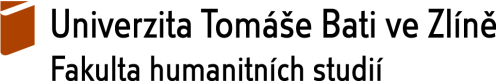 INFORMACE PRO PRODĚKANA PRO CŽV A PRAXE O PROGRAMU CŽVGarant informuje elektronickou formou proděkana pro CŽV a praxe o programu CŽV v následujícím rozsahu:název programu CŽV;jméno, příjmení, funkční zařazení garanta (včetně kontaktu);anotace programu;akreditováno (ano – ne);termín konání (od – do);cena kurzu pro účastníka;předpokládaný počet účastníků;celkový počet hodin;předpokládaný počet interních a externích vyučujících;zdroj financování, eventuelně spolufinancování (SPP prvek, zdroj).